Расписание учебных занятий и заданий для дистанционного обучения занимающихся в отделении настольного тенниса.Для самостоятельных тренировок в домашних условиях предлагаются занятия ОФП (выполнение упражнений для развития разных групп мышц), а также теоретические сведения с помощью видео по ссылкам.Педагог дополнительного образования – Соловьева А.А.Карточка №1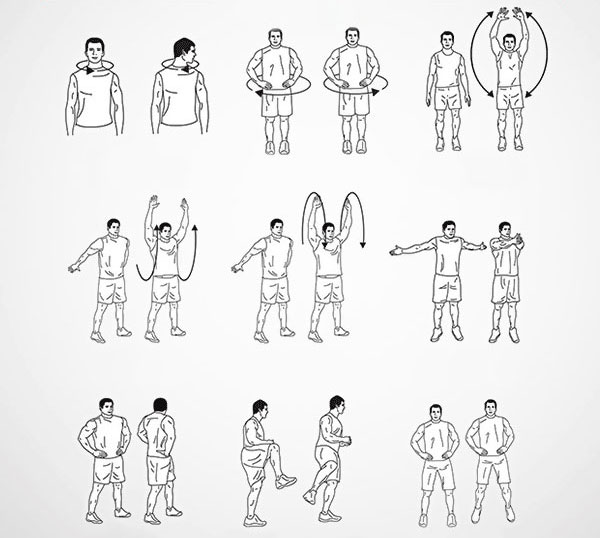 Карточка №2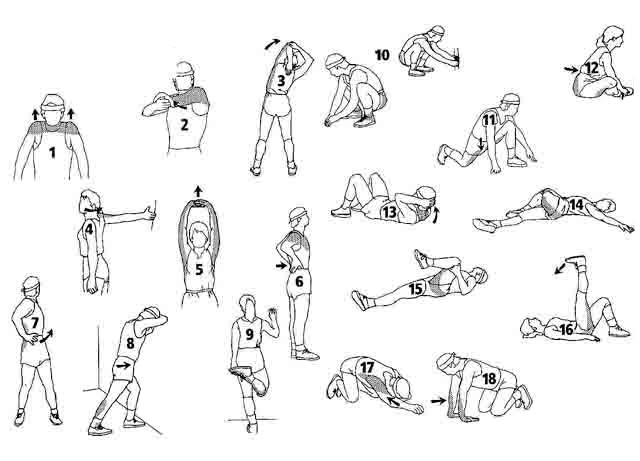 Карточка №3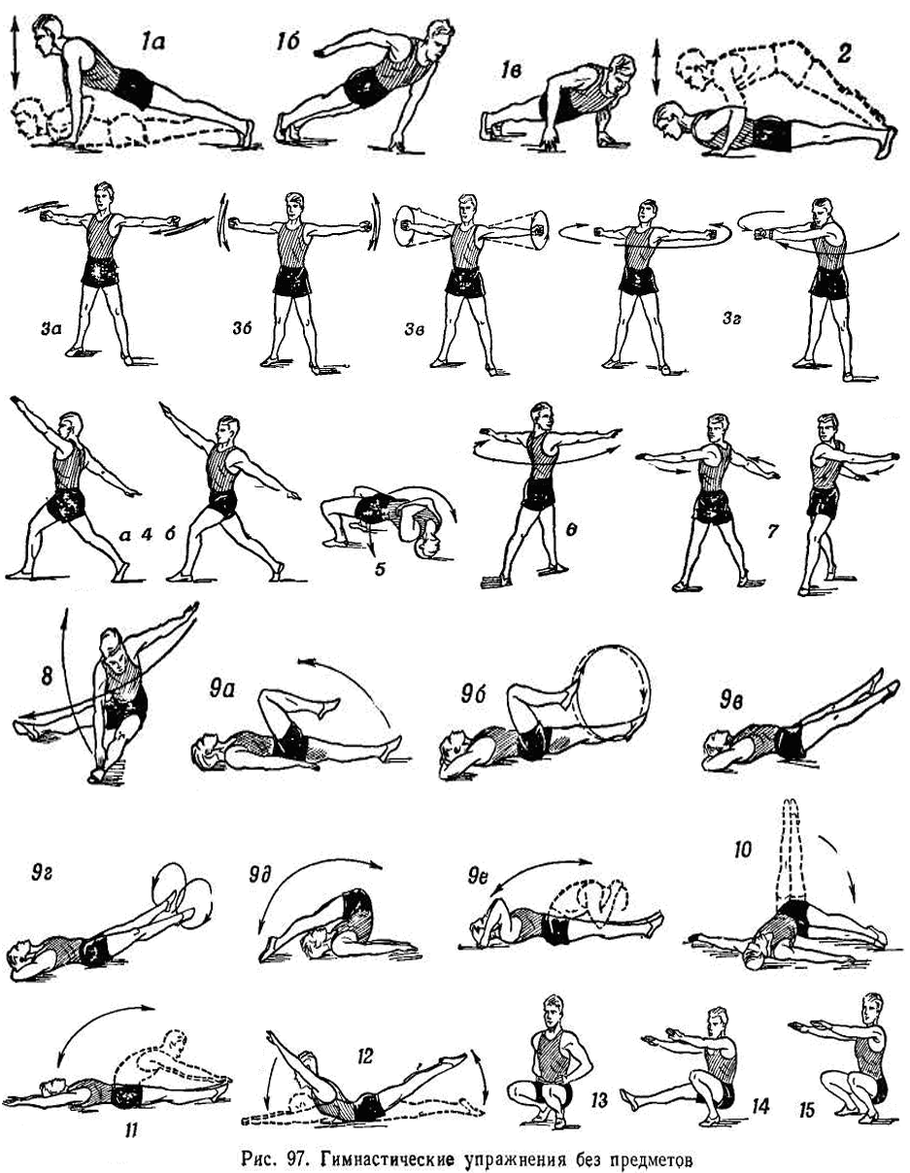 Карточка №4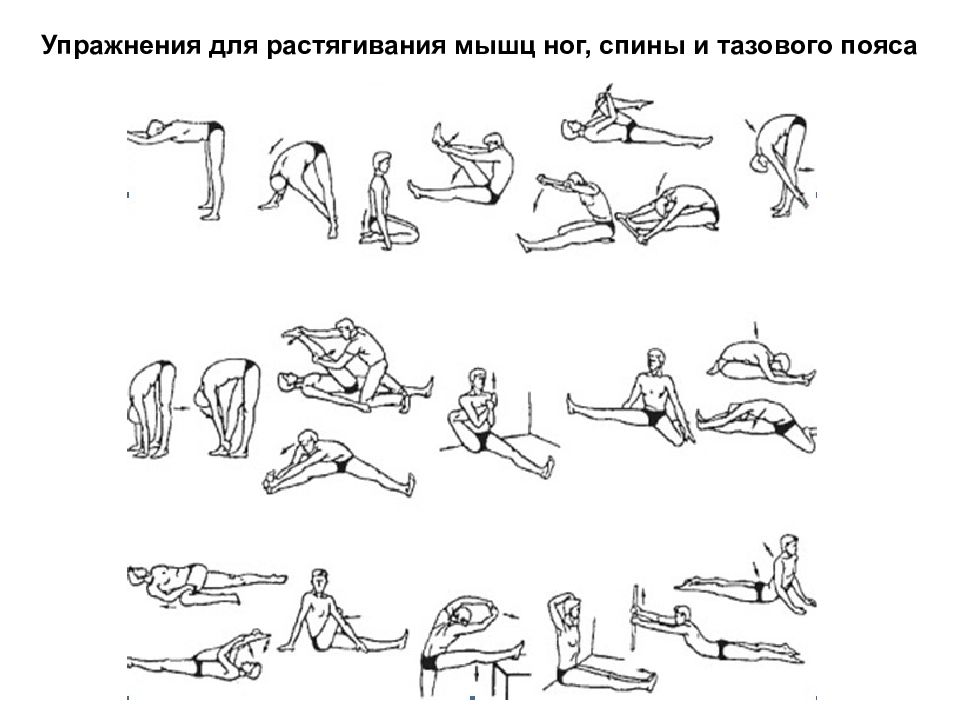 Карточка №5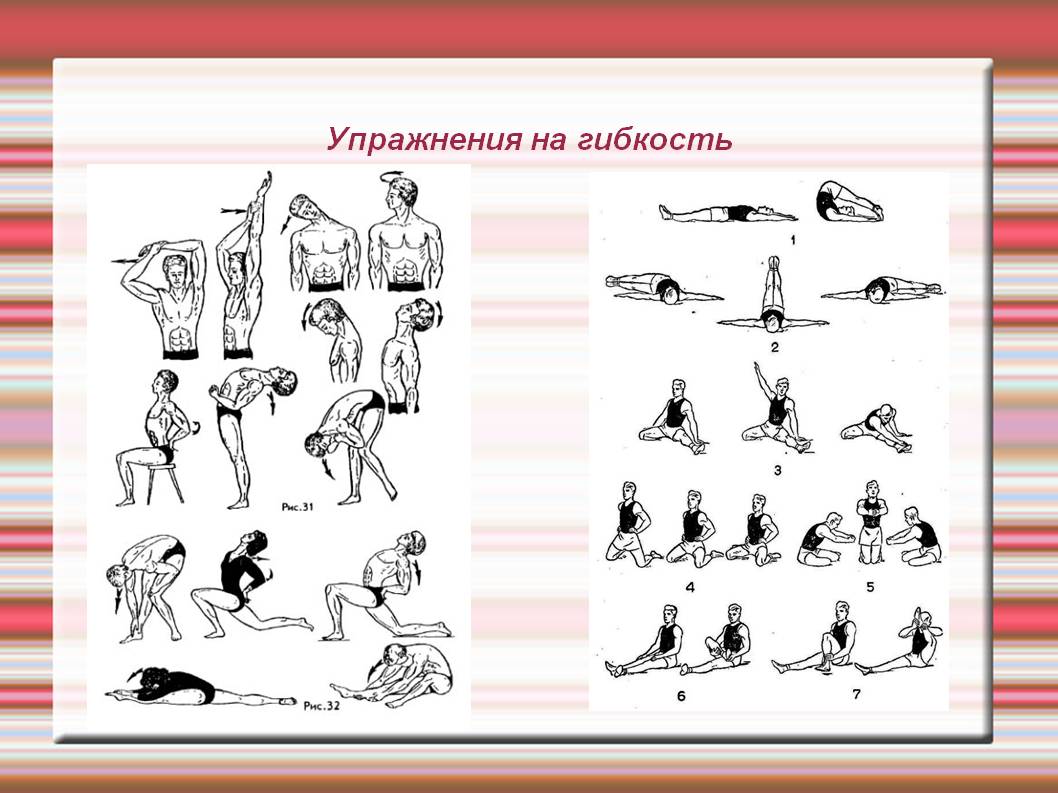 Дата согласно расписанияСтаршая группаСредняя группаМладшая группа13.04Т.Б. при выполнении упражнений ОРУ (повторить)Разминка для суставов «карточка №1» Т.Б. при выполнении упражнений ОРУ (повторить)Разминка для суставов «карточка №1»-14.04Подачи в настольном теннисе (техника подач, виды подач)https://www.youtube.com/watch?v=hr72tP9flTs-Т.Б. при выполнении упражнений ОРУ (повторить)Разминка для суставов «карточка №1»15.04Растяжка для мышц – “карточка №2”Техника в настольном теннисе (имитация)https://www.youtube.com/watch?v=NtwhgCeCKKc-16.04Просмотр видеоhttps://www.youtube.com/watch?v=NuPlbsasqCM-Просмотр правил настольного теннисаhttps://www.youtube.com/watch?v=OdKY3I4y97w17.04Выполнить ОРУ без предметов “карточка №3”Тренировка для чувства мячаhttps://m.youtube.com/watch?v=fvrSFWskm60-18.04 Растяжка для мышц – “карточка №4”. Имитация “Импровизация” (использовать все известные элементы) -Растяжка для мышц – “карточка №2”20.04 Тренировка на прессhttps://www.youtube.com/watch?v=v2ruAhNGiUEПравила подач в теннисеhttps://www.youtube.com/watch?v=NuPlbsasqCM-21.04Правила “Соплей”https://www.youtube.com/watch?v=0oj4kVoll2k-Прочитать историю возникновения настольного тенниса. 22.04Тренировка на ногиhttps://www.youtube.com/watch?v=EMCbwy7D2hgВыполнить ОРУ без предметов “карточка №3”- 23.04Тактика игры после подачи с нижним вращениемhttps://www.youtube.com/watch?v=0oj4kVoll2k-Набивания мяча с разными элементами (каждый элемент набить по 50 раз) 24.04Тренировка на рукиhttps://www.youtube.com/watch?v=rTA_aRCfD0MТренировка на ногиhttps://www.youtube.com/watch?v=EMCbwy7D2hg-25.04Т.Б. при выполнении упражнений ОРУ (повторить)Разминка для суставов «карточка №1»-Выполнить ОРУ без предметов “карточка №3”27.04Просмотр видеоhttps://www.youtube.com/watch?v=FrpH-ZAld_gПросмотр видеоhttps://www.youtube.com/watch?v=idzMKkVPYq0-28.04Имитация “Импровизация” ( 20 минут )-Тренировка на ногиhttps://www.youtube.com/watch?v=EMCbwy7D2hg29.04Выполнить упражнения на гибкость “карточка №5”Упражнения на гибкость – “карточки №4 и №5”-30.04Просмотр видеоhttps://www.youtube.com/watch?v=idzMKkVPYq0-Просмотр видеоhttps://www.youtube.com/watch?v=NuPlbsasqCM